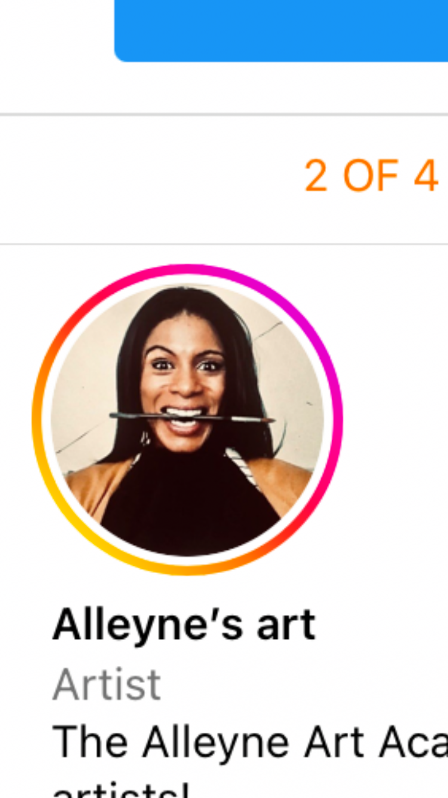 The Alleyne Art AcademyArt discussions develop critical thinking skillsYour kids will learn how to take a moment to look carefully at something (in this case, art), and then they can formulate a personal idea or an opinion. They'll gain confidence as they discover ways to turn those ideas into words and have a meaningful conversation with you!Art history inspires curiosityWhy did he/she paint that? What is the name of that particular style and artistic movement? What political, societal, and scientific changes caused the artist to paint about this subject matter? What do the symbols in this painting mean? It teaches children about alternative ways art can be made from different cultures and countries.As many young artists grow up they begin to become more conscientious about ‘how good’ they are at art in relation to their class mates. This standard is usually created from only looking at realistic art. When children say ‘I can’t draw’ they actually mean they can’t draw realistically as they consider realistic drawing the highest point of art brilliance and therefore it becomes the only form of art they use to make judgements from. This can really knock down their self-confidence.What if the child knew more about the genius artists who work within the mediums of computer art, printmaking, sculpting and abstract art? ----------------------------------------------------------------------------------------------------------------